FROM THE DESK OF THE CEO (17/21) 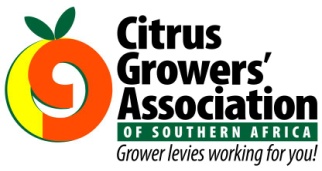 (Follow me on Twitter justchad_cga)Justin Chadwick 7 May 2021MARKET ACCESS: INDONESIACountries that trade with Indonesia have a big advantage should they conclude a Mutual Country Agreement (MCA). Amongst other advantages the MCA allows exporters to discharge in the port at Jakarta, and also recognizes food safety certification from the country of origin. The MCA is valid for a three-year period. South Africa had a MCA from 2018 which expired in April 2021. Despite a timeous application for renewal, and lodging of all the documents the MCA lapsed without a renewal being granted. This was of great concern to those wanting to export to Indonesia.The good news is that South Africa has concluded the MCA with Indonesia for a further three years. Thanks to Department Agriculture, Land Reform and Rural Development (DALRRD), the Fresh Produce Exporters Forum and Ambassador Fisher at the Embassy in Jakarta for getting this concluded.MARKET ACCESS: PHILIPPINESExporters from South Africa and importers in the Philippines are looking forward to the first shipments of South African citrus in 2021 after the conclusion of a protocol in 2020. However, importers have been finding it impossible to get import permits. As with any new market, there are always some initiating issues – and in the case of Philippines it has been in getting the lists of production units and exporters accepted by the Bureau for Plant and Industry (BPI) in Manila. DALRRD report that all the lists have now been lodged. Please let me know (justchad@iafrica.com) if you are experiencing difficulties. It is important that importers provide the correct exporters name (as appears on the list submitted to Manila) in order to prevent delays. CGA has a copy of the list and can assist with confirming the correct name (we cannot send you the list, but we can assist by e-mail or call in confirming what is on the list).MARKET ACCESS: CHINAAccording to the protocol with China the registered list (the so called “China List”) is sent to China each year, and once approved the registered production units and food business operators can send product to China. Unfortunately, the 2021 China list has had some delays and has not been cleared – meaning that the Chinese market is only open to those who were registered and approved by China in 2021. Although the requirements for 2021 approval by China make no sense, DALRRD and industry are busy fulfilling these requirements, and hope to have all the actions completed without too much delay.CGA DIRECTORSThe Directors of CGA are elected by their respective regions, and receive no financial compensation for the time and effort they spend on CGA activities. 2021 marks the ten year in office as a Director for both Charles Rossouw (Senwes) and Paul Bristow (Zimbabwe). They join five other Directors who have served for over ten years; George Hall (19 years Boland), Jock Danckwerts (18 years East Cape Midlands), Per Noddeboe (18 years Eswatini), Mike Woodburn (11 years KZN) and Phillip Dempsey (11 years Patensie).PACKED AND SHIPPED“A man who wants to lead the orchestra must turn his back on the crowd” James CrookTo Week 18Million 15 Kg CartonsPacked PackedPackedShippedShippedOriginal EstimateLatestPredictionFinal PackedSOURCE: PPECB20192020202120202021202120212020Grapefruit3.9 m3.7 m5.2 m1.1 m1.9 m18 m18 m15.5 mSoft Citrus1.5 m2.3 m3 m1.6 m1.3 m30.5 m29.4 m23.6 mLemons3.4 m8.8 m8.6 m5.6 m6 m30.2 m30.2 m29.6 mNavels0.3 m0.4 m0.5 m-0.1 m26.3 m26.3 m26.2 mValencia0.2 m----58 m58 m55.1 mTotal9.3 m15.2 m17.3 m8.3 m9.3 m163 m161.9 m150 m